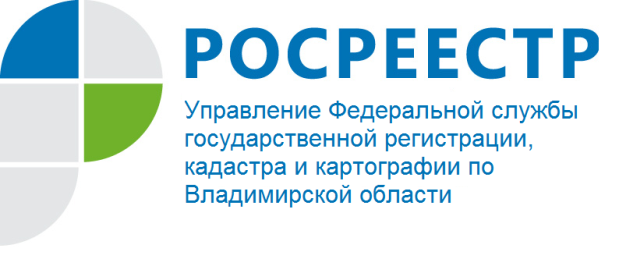 ПРЕСС-РЕЛИЗРезультаты деятельности общественного земельного контроля.Вопросы осуществления общественного контроля в сфере государственного управления получили отражение в нормативной правовой базе Российской Федерации. Так, Концепция административной реформы в Российской Федерации в 2006-2010 гг., утвержденная Правительством РФ в 2005 г., уделила большое внимание развитию таких факторов общественного контроля как информационная открытость государственных и муниципальных органов, обеспечение влияния гражданского общества на подготовку и принятие решений органов исполнительной власти.Вопросы осуществления общественного земельного контроля регулируются прежде всего:- Конституцией Российской Федерации; - Земельным кодексом Российской Федерации; - Гражданским кодексом Российской Федерации; - Федеральным законом Российской Федерации от 18.06.2001 № 78-ФЗ «О землеустройстве»; - Федеральным закон "О государственной регистрации недвижимости" от 13.07.2015 № 218-ФЗ;- Федеральным законом от 26 декабря 2008 года № 294-ФЗ «О защите прав юридических лиц и индивидуальных предпринимателей при осуществлении государственного контроля (надзора) и муниципального контроля»).Управление Росреестра по Владимирской области (Управление) оказало методическую и практическую помощь председателям СНТ по организации на территории товариществ общественного контроля.В адрес Управления поступило 76 материалов обследований, которые в себе содержали:- акт обследования;- фототаблицу;- акт опроса свидетелей; - протоколы товарищества об избрании комиссии;- утверждения списка участников.При этом реализация данных мероприятий позволила:- повысить основные показатели деятельности инспекторов;- снизить нагрузку на инспекторов;- снизить транспортные затраты;- снизить количество обращений поступающих в Управление;- повысить правовую грамотность населения;- добиться демократизации отношений в рассматриваемых товариществах;- упорядочить функционирование органов управления товариществ и взаимодействия с его членами.Данный опыт показал, что реализация Общественного земельного контроля необходима, а данная работа должна быть системной. В целях популяризации данной сферы деятельности Управления, планируется продолжить работу по проведению семинаров и встреч с председателями товариществ, обнародованию порядка организации общественного контроля и результатах деятельности в СМИ, а также вовлечению в данную работу общественных организаций, подразделений органов местного самоуправления, ответственных за развитие социальной сферы и иных участников.	О РосреестреФедеральная служба государственной регистрации, кадастра и картографии (Росреестр) является федеральным органом исполнительной власти, осуществляющим функции по государственной регистрации прав на недвижимое имущество и сделок с ним, по оказанию государственных услуг в сфере ведения государственного кадастра недвижимости, проведению государственного кадастрового учета недвижимого имущества, землеустройства, государственного мониторинга земель, навигационного обеспечения транспортного комплекса, а также функции по государственной кадастровой оценке, федеральному государственному надзору в области геодезии и картографии, государственному земельному надзору, надзору за деятельностью саморегулируемых организаций оценщиков, контролю деятельности саморегулируемых организаций арбитражных управляющих. Подведомственными учреждениями Росреестра являются ФГБУ «ФКП Росреестра» и ФГБУ «Центр геодезии, картографии и ИПД». В ведении Росреестра находится ФГУП «Ростехинвентаризация – Федеральное БТИ». 13 октября 2016 года руководителем Росреестра назначена В.В. Абрамченко.Контакты для СМИУправление Росреестра по Владимирской областиг. Владимир, ул. Офицерская, д. 33-аБаринов Валерий Юрьевич Начальник отдела организации, мониторинга и контроляorg@vladrosreg.ru(4922) 45-08-26